Test Corrections Rubric									Name:Quiz 1-8Original Score Received ___________Sometime in the distant future, human astronauts want to travel to our nearest solar system neighbor; Proxima Centauri. This star is 4.22 lightyears away. If their ship could travel at half the speed of light how long would it take to reach this star system?4.22 years422 years8.44 years211 yearsThe reactants for photosynthesis are sunlight, water and carbon dioxide. What are the products?Sunlight, water and oxygenNitrogen, oxygen, heliumOxygen, glucose and heat energyCarbon dioxide, glucose and heat energyIce forms in the cracks of a basalt rock formation and breaks some rock into smaller pieces. The diagram below shows part of the rock cycle. At which point in the cycle shown above would the process of breaking down rocks occur? J K L M Sonia wants to see how fast her new bean sprouts will grow. She plants on measuring them every day for the next 2 weeks. Sonia is performing an investigation. What could she add to her investigation to make it an experiment?By watering them every dayBy testing them with different amounts of waterBy creating a graph of her dataBy measuring their growth in metric unitsBridgett, an astronomer uses a high-powered telescope to view objects in the universe. One night she sees a disk-shaped object that appears to have a huge number of twinkling lights swirling around a center point. What has Bridgett seen?The universeA planetA black holeA galaxyScientists can determine the absolute age of rocks using A. Fault linesB. Index fossils C. Radioactive datingD. the law of superposition Dean has started coughing and running a fever. He goes to the doctor. The doctor tells him that the type of pathogen he has is non-living, it reproduces inside of Dean’s cells and does not respond to anti-biotics. What does Dean most likely have?The FluStrep ThroatAthlete’s footTapewormThe Milky Way is a spiral galaxy, yet when Gordon looked at the stars one night, the Milky Way Galaxy looked like a flat band of stars across the sky. Why does the Milky Way Galaxy appear to be flat? A. Earth is inside the GalaxyB. Earth is close to the other stars in the GalaxyC. Earth is rotating too quickly to view the Galaxy D. Earth’s atmosphere distorts light from the Galaxy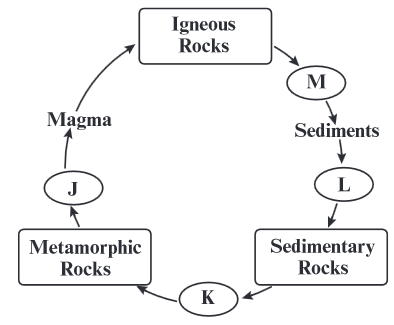 